АНЕКС 2ОБРАЗЕЦ ЗА ЦЕЛОСЕН ПРЕДЛОГ ПОТПРОЕКТИНФРАСТРУКТУРНИ ГРАНТОВИСкопје, 2018 годинаБАРАЊЕ ЗА ЦЕЛОСЕН ПРЕДЛОГ ПОТПРОЕКТИнфраструктурни грантови								Датум:				До: Единицата за спроведување на проектот за ЛРКПо разгледувањето на поканата за доставување целосни предлози и упатствата за поднесување на предлогот за подгрант во рамките на ПЛРК, во прилог на ова писмо го доставуваме нашиот предлог до ПЛРК:Ако биде избран нашиот проект, преземаме обврска да го спроведеме предлогот придржувајќи се кон предложената содржина и во согласност со одредбите предвидени во договорот за подгрант. Исто така се согласуваме да ја поднесеме целата потребна документација пред потпишувањето на договорот за подгрант. Во случај да не ја доставиме сета потребна документација, нашиот предлог за подгрант ќе биде дисквалификуван од финансирање. Свесни сме и ги информиравме нашите партнери дека ако нашата институција аплицира со неколку потпроекти (како главен барател или како партнер), ПЛРК може да ја финансира само нашата институција еднаш по повик, без оглед дали се пријавуваме како партнер или како главен барател.Ние, долупотпишаните, потврдуваме дека согласно со нашите сознанија и верувања, сите информации и документи содржани во овој целосен предлог за потпроект се точни и вистинити. Доколку се утврди дека некоја информација е неточна, погрешна односно наведува на погрешен пат, можеме да бидеме дисквалификувани од процесот на аплицирање и избор во согласност со прописите на ПЛРК.Раководител на субјектот						Потпис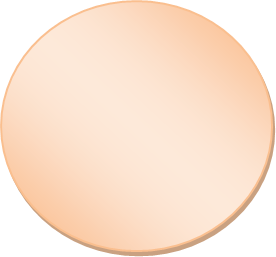 ДЕЛ 1: Профил на барателотСе пополнува во случај на партнерство:Во случај на повеќе партнери, Ве молиме додадете табели по потреба Дел 2: Профил на потпроектотИзберете го видот на недостаток што го разработува предложениот потпроект: неспецифични недостатоци на дестинации (утврдени и опишани во Плановите за развој на туризмот, поточно во том II, глава 2). Тие исто така се нарекуваат недостатоци на вкрстени дестинации, се јавуваат во повеќе дестинации и на национално ниво и вклучуваат: Недостаток 1 Ограничена култура на услугиНедостаток 2 Јакнење на капацитети и вештини на туристички водичиНедостаток 3 Неконзистентна култура на собирање отпад и управување со отпадНедостаток 4 Ограничен онлајн маркетинг и комуникацииНедостаток 5 Патокази и попатни информации Недостаток 6 Крајпатна инфраструктура за посетителиилиБ) специфични недостатоци на дестинации (утврдени и опишани во Плановите за развој на туризмот за секоја од десетте дестинации) се утврдени за секоја дестинација во следниве категории:Недостаток 1 Капацитети за сместување и угостителствоНедостаток 2 Активности и искустваНедостаток 3 Туристички атракцииНедостаток 4 Градење капацитетиНедостаток 5 Маркетинг, брендирање и пристап до информацииНедостаток 6 Пристапност и инфраструктураДестинациинеспецифични недостатоци на дестинации - десет дестинации се утврдени како подрачја со силен потенцијал за развој на туризмот во земјата. Потпроектите кои ги разработуваат неспецифичните недостатоци на дестинациите може да земат во предвид повеќекратни дестинации или може да бидат национални. Во случај да аплицирате за А) неспецифични недостатоци на дестинации, во табела 6, обележете ги дестинациите каде што ќе се спроведува потпроектот. Ако е национално ниво, наведете го тоа.Б) специфични недостатоци на дестинации - десет дестинации се утврдени како подрачја со силен потенцијал за развој на туризмот во земјата. Во табела 7, обележете ја дестинацијата каде што ќе се спроведува потпроектот:КАПАЦИТЕТ НА БАРАТЕЛОТВо овој дел, накусо опишете го релевантното искуство во спроведување на проект(и) со слични активности/обем и размер, со кое вашиот субјект придонесува во однос на успешното спроведување на предложениот потпроект.Наведете податоци за избраниот/назначениот Координатор на потпроектот и нејзиното/неговото релевантно искуство во однос на успешното спроведување на предложениот потпроект.РЕЛЕВАНТНОСТВо овој дел наведете детален опис на предложениот потпроект. Треба јасно да ја објасните целта на предложениот потпроект и како истиот е во согласност со целта на повикот. Наведениот опис на активностите мора да кореспондира со дадената техничка документација и да биде усогласен со извештаите за Оцена на животната средина (ОЖССА, ПЖССА и листата за проверка на ПУЖС).ПРЕДЛОГ ПЛАН ЗА СПРОВЕДУВАЊЕВреметраењето на активностите е најмногу 12 месеци за ваков вид на грантови.На барателите им се препорачува да го засноваат проценетото времетраење за секоја активност и вкупниот период на најверојатното/реално времетраење, врз релевантното искуство со спроведување на слични активности, а не на најкраткото можно времетраење со тоа што ќе ги земат предвид сите релевантни фактори кои би можеле да влијаат врз распоредот на спроведувањето.Активностите наведени во планот за спроведување треба да одговараат на активностите опишани во барањето. Сите меѓувремени периоди, кога нема активности, треба да бидат вклучени во акцискиот план и влегуваат во пресметката на вкупното проценето времетраење на активноста. Планот за спроведување треба да биде доволно детален за да даде преглед на секоја активност. Изберете конкретни и мерливи показатели со кои ќе биде опфатено постигнувањето на резултатите на проектот. Овие показатели ќе бидат основа за мониторингот и евалуацијата.ОЧЕКУВАНИ ВЛИЈАНИЈА НА ПОТПРОЕКТОТБУЏЕТ И ФИНАНСИИ (Забелешка: во случај на добивање на подгрантот, потпроектот ќе биде ослободен од ДДВ и според тоа сите ставки во предложениот буџет треба да бидат прикажани без ДДВ)Детален предлог за буџетПодолу наведениот образец за буџет и неговите компоненти е претставен во excel и е наменет да послужи како пример да ви помогне при составувањето на деталниот предлог за буџет. Додадете ги сите дополнителни ставки на трошоци потребни за спроведување на потпроектот и образложете го секој елемент на трошоците. Во ваш најдобар интерес е да составите реален и економичен буџет со единични цени кои се засновани на реалните пазарни цени. Откако ќе ги пополните сите податоци во полињата, внесете ги во табелите подолу.Ве молиме пополнете ја excel табелата БуџетОДРЖЛИВОСТДЕЛ 3: ТАБЕЛА ЗА АНАЛИЗА НА РИЗИЦИОпишете ги потенцијалните ризици што би можеле да се случат за време на спроведувањето на проектот и по неговото завршување. Исто така, опишете ги мерките за ублажување на предвидените ризици што би ги преземале. Додадете нови редови под секоја категорија на ризик, ако е потребно.ДЕЛ 4: ПЛАН ЗА НАБАВКИПример за Поедноставен план за набавкиСредствата за грант наменети за спроведување на Проектот за локална и регионална конкурентност (ПЛРК) НЕ се обезбедени за плаќање на трошоци за данок на додадена вредност (ДДВ), сите даноци, увозни давачки и акцизи за увезени стоки.ДЕЛ 5: ДОКУМЕНТАЦИЈА ЗА УПРАВУВАЊЕ СО ЖИВОТНАТА СРЕДИНА. Образец на планот за управување со животната срединаПланот за управување со животната средина (ПУЖС) на проектот се состои од низа мерки за ублажување, мониторинг и институциски мерки кои треба да се преземат за време на спроведувањето и работењето, со цел да се отстранат, надоместат или намалат влијанијата врз животната средина и социјалните влијанија, на прифатливо ниво. Планот исто така ги вклучува и активностите потребни за спроведување на овие мерки.Плановите за управување суштински елементи од извештаите за ОЖС за проекти од А категорија. За голем дел од проектите од Б категорија, ОЖС може да се сведе само на план за управување. За да се подготви еден план за управување, примателот и неговиот тим за подготовка на ОЖС (а) утврдуваат група одговори на потенцијално штетните влијанија, (б) утврдуваат услови со што ќе се обезбеди делотворно и навремено спроведување на таквите одговори, и (в) го опишуваат начинот на кој ќе се исполнат овие услови.Поконкретно, ПУЖС ги вклучува следниве компоненти:УблажувањеВо ПУЖС се утврдуваат изводливи и економични мерки кои може да ги намалат потенцијално значајно штетните влијанија врз животната средина и истите да ги сведат на прифатливи нивоа. Планот вклучува мерки за надоместување доколку мерките за ублажување не се изводливи, економични односно доволни. Поконкретно ПУЖС:Ги утврдува и резимира сите очекувани значајни штетни влијанија врз животната средина (вклучувајќи ги и оние кои вклучуваат домородно население или принудно раселување);Ја опишува, со технички детали, секоја мерка за ублажување, вклучувајќи го и видот на влијание на кое се однесува, како и условите под кои таквата мерка е потребна (пр. постојано или пак во случај на непредвидени настани), заедно со проектите, описите на опремата и оперативните постапки, во зависност од потребите;Ги проценува сите потенцијални влијанија врз животната средина, како резултат  на овие мерки; иОбезбедува врски со сите други планови за ублажување (пр. за принудно раселување, домородно население, или имот од културно значење) потребни за проектот.МониторингМониторингот на животната средина во текот на спроведувањето на на проектот дава информации за клучните аспекти на животната средина на проектот, особено влијанијата на проектот врз животната средина и делотворноста на мерките за ублажување. Ваквите информации му овозможуваат на примателот и на Банката да го евалуираат успехот на ублажувањето, како дел од надзорот на проектот и овозможува преземање на корективни мерки активности кога има потреба. Според тоа, ПУЖС ги утврдува целите на мониторингот, како и видот на мониторинг и прави поврзување со влијанијата оценети во извештајот за ОЖС и мерките за ублажување опишани во ПУЖС.Поконкретно, во делот за мониторинг на ПУЖС е даден (а) конкретен опис и технички детали за мерките за мониторинг, вклучувајќи ги и параметрите кои треба да се измерат, методите кои ќе се користат, локациите за земање примероци, зачестеноста на мерењата, границите за откривање (таму каде што е соодветно) и дефиниција на праговите кои ја сигнализираат потребата за корективни мерки и (б) постапки за мониторинг и известување (i) за да се обезбеди рано откривање на условите кои наметнуваат потреба од мерки за ублажување и (ii) за да се обезбедат информации за напредокот и резултатите од ублажувањето.Распоред на спроведувањето и процена на трошоцитеЗа сите три аспекти (ублажување, мониторинг и развој на капацитети) ПУЖС содржи (a) распоред на спроведувањето на мерките кои треба да се спроведат како дел од проектот, каде што се прикажани фазите и координацијата со севкупните планови за спроведување на проектот и (б) процени на капиталните и оперативните трошоци и изворите на средства за спроведување на ПУЖС. Овие бројки се исто така интегрирани во табелите со вкупните трошоци на проектот.План за ублажувањеПлан за мониторингОбразец за Листата за проверка за планот за управување со животната срединаЛистата за проверка се состои од текстуален дел и табеларен формат. Текстуалниот дел треба да содржи (организирано во глави):Краток вовед на проектотПреглед на влијанијатаОбразложена цел на листата за проверка за ПУЖС, услови за обелоденувањеОбразложено барање за листата за проверка за ПУЖС,Опис на постапките за мониторинг и известување и распределба на одговорностаТабеларниот дел од листата за проверка на ПУЖС се состои од три дела кои треба да бидат разработени во РУЖС:Дел 1 	содржи описен дел каде се опишани спецификите на проектот во смисла на физичка локација, институциски и законодавни аспекти, опис на проектот, како и потребата за програма за градење на капацитети и опис на процесот на јавни расправи. Овој дел може да биде најмногу две страници долг. Ако е потребно, може да се приложат и прилози со дополнителни информации (види Дел 1 подолу).Дел 2 	вклучува скрининг на социјалните аспекти и животната средина со едноставен Да/Не формат, по којшто следат мерките за ублажување за секоја активност посебно. Ако некоја активност/проблем се означи со „да“, треба се појавува референца на соодветниот дел од рамковниот план за управување со животната средина со експлицитно формулирани мерки за управување со животната средина и мерки за ублажување на влијанијата (види Дел 2 подолу).Дел 3	е план за мониторинг на активностите за време на изградбата и спроведување на проектот. Го задржува истиот формат како и стандардните ПУЖС на Светска банка. Намерата на оваа листа за проверка е Дел 2 и Дел 3 да се вклучат во тендерската документација за изведувачи кои се оценуваат врз основа на предложените цели и заедно со тоа да се обезбеди разумна контрола на процесот на работа (види Дел 3 подолу).АнексиАнекс 1 на листата за проверка на ПУЖС: Информации за локацијата (слики од локацијата)Анекс 2 на листата за проверка на ПУЖС вклучува информации за градење на капацитет*Управувањето со проектот подразбира а) инвеститор и б) изведувач, т.е. лицето одговорно за нарачување и спроведување на работите опфатени со листата за проверка на ПУЖС*** Надзорот над изведувачот се врши на две нивоа исто така: а) државен или регионален инспекторат со своите вообичаени надлежности да врши надзор над сите градежни работи и б) надзорен инженер, надлежен за конкретната локација. Надзорниот инженер може да биде лиценциран инженер (за поголеми работи) или лице овластено од страна на инвеститорот да врши надзор, т.е. некој кој проверува дали изградбата / рехабилитацијата се прави во согласност со проектот и поднесува извештај до инвеститорот. Ова обично е истото лице кое врши надзор над спроведување на листата за проверка на ПУЖС и обезбедува извештаи за усогласеност.ИЗЈАВА ЗА КОФИНАНСИРАЊЕДоколку биде одобрен горенаведениот потпроект за кој се побарани средства во вид на подгрант од ПЛРК, изјавуваме дека (Име на субјектот)	ги разгледа и ги прифати своите задачи и активности, наведени во целосното барање, се согласува да ги почитува принципите на добро партнерска пракса и да обезбеди ( сума од МКД без ДДВ) како свој придонес и/или од други извори, за буџетот на потпроектот.		Освен тоа потврдуваме дека ниту еден дел од трошоците за активностите на потпроектот нема да бидат финансирани од страна на програмата на друг Донатор.								________________________                                                                ____________________                                                                                           Раководител на субјектот:                                                                                       Потпис     (Датум)Образец за непаричен придонесПотпис на барателот						                                         ДатумПрилог 3: 	Финансиски извештаи за 2016 и 2017 година Прилог 4: Одлука на раководното тело на барателот за кофинансирање (од општински совет, одбор на директори, управен одбор, итн. усвоена за одобрување на финансискиот придонес кон предложениот потпроект).Прилог 5:	Планиран буџет на барателот за тековната година Прилог 6:	Кратка биографија на Координаторот/главниот координатор на потпроектот Прилог 7:	Примерок од договорот за партнерство во случај на предлог доставен од повеќе субјекти (или сличен таков документ) со кој се регулира идната соработка помеѓу страните (во согласност со националните законски прописи);Прилог 8: 	Документација поврзана со потпроектот, во зависност од видот на предлогот за потпроект:Извадок од деталниот урбанистички план (задолжително за целосен предлог) Сопственост: Имотен лист/ документи со кои се потврдува правото на користење поврзано со барањето, итн. (задолжително за целосен предлог)Целосна инвестициско-техничка документација и сите потребни извештаи согласно со Законот за градење; (што треба да се достави во случај да се додели Подгрантот, најдоцна до потпишувањето на Договорот за подгрант)Потврда за објект на културното наследство доколку е вклучен во предлогот (ако има, задолжителен за целосниот предлог);Целосна инвестициско-техничка документација согласно со Законот за заштита на културното наследство (да се достави во случај да се додели Подгрантот, најдоцна до потпишувањето на Договорот за подгрант);Дозвола за градење, одобрение за зачувување и сите други потребни дозволи согласно со Законот за градење, Законот за заштита на културното наследство и други применливи закони (да се достават во случај да се додели Подгрантот, најдоцна до потпишувањето на Договорот за подгрант);ПЛРК го задржува правото да ги дисквалификува сите некомплетни и ненавремено доставени апликации Наслов на потпроектБарателОсновни информацииОсновни информацииОсновни информации1.Износ на побаран подгрант (во денари) :2.Предложен износ на кофинансирање (во денари):3.Процент на наш придонес од износ на  побараниот подгрант:4.Вкупен износ на потпроектот (1+2): Табела 1.  Основни информации  Табела 1.  Основни информации  Табела 1.  Основни информации  Основни информации за барателот  (Внесете ги информациите како што се во официјалните документи)Основни информации за барателот  (Внесете ги информациите како што се во официјалните документи)Основни информации за барателот  (Внесете ги информациите како што се во официјалните документи)Основни информации за барателот  (Внесете ги информациите како што се во официјалните документи)Број на потпроектот, само за ПЛРКБрој на потпроектот, само за ПЛРК1.Целосно правно име на барателот(Согласно решението за регистрација)2.Име на барателот (субјектот)3.Име на правниот застапник:(Директор, менаџер, градоначалник...)4.Адреса:5.Информации за контакт:Тел.Факс5.Информации за контакт:Моб.Моб.5.Информации за контакт:е-пошта:е-пошта:6.Веб-страница:7.Датум на издавање на решението за регистрација / одлука за основање8.Правен статус на субјектот (јавен субјект, акционерско друштво..)9.Регистрациски број:10.Даночен број:11.Основна дејност12.Број на вработени:13.Годишен обрт:Годишен буџет за 2018 година:14.Координатор на барателот на потпроектот:Име и позицијаИме и позиција15.Информации за контакт:Тел:Моб.15.Информации за контакт:е-пошта:е-пошта:Табела 2. Основни информации за барателот  Табела 2. Основни информации за барателот  Табела 2. Основни информации за барателот  Табела 2. Основни информации за барателот  Основни информации за партнерот 1Основни информации за партнерот 1Основни информации за партнерот 1Основни информации за партнерот 1Основни информации за партнерот 11.Правно име на субјектот.2.Правен статус на субјектот3.Име на правниот застапник4.Адреса:5.Веб-страница на институцијата6.Информации за контакт:ТелТелФакс:6.Информации за контакт:Моб.Моб.Моб.6.Информации за контакт:Е-поштаЕ-поштаЕ-пошта7.Регистрациски број:8.Даночен број9.Основна дејност10.Датум на издавање на решението за регистрација / одлука за основање11.Улога во проектотОпишете ја улогата на вашата партнерска организација во овој потпроект . (Да се достави Договор за партнерство во Анекс)Опишете ја улогата на вашата партнерска организација во овој потпроект . (Да се достави Договор за партнерство во Анекс)Опишете ја улогата на вашата партнерска организација во овој потпроект . (Да се достави Договор за партнерство во Анекс)12.Годишен обрт:13.Во прилог, доставуваме договор за соработка. ДаНеНеТабела 3. Основни информации за партнерот.Табела 3. Основни информации за партнерот.Табела 3. Основни информации за партнерот.Табела 3. Основни информации за партнерот.Табела 3. Основни информации за партнерот.Основни информации за партнерот 2Основни информации за партнерот 2Основни информации за партнерот 2Основни информации за партнерот 2Основни информации за партнерот 21.Правно име на субјектот.2.Правен статус на субјектот3.Име на правниот застапник4.Адреса:5.Веб-страница на институцијата6.Информации за контакт:ТелТелФакс:6.Информации за контакт:Моб.Моб.Моб.6.Информации за контакт:Е-поштаЕ-поштаЕ-пошта7.Регистрациски број:8.Даночен број9.Основна дејност10.Датум на издавање на решението за регистрација / одлука за основање11.Улога во проектотОпишете ја улогата на вашата партнерска организација во овој потпроект . (Да се достави Договор за партнерство во Анекс)Опишете ја улогата на вашата партнерска организација во овој потпроект . (Да се достави Договор за партнерство во Анекс)Опишете ја улогата на вашата партнерска организација во овој потпроект . (Да се достави Договор за партнерство во Анекс)12.Годишен обрт:13.Во прилог, доставуваме договор за соработка. ДаНеНеТабела 4. Основни информации за партнерот 2.Табела 4. Основни информации за партнерот 2.Табела 4. Основни информации за партнерот 2.Табела 4. Основни информации за партнерот 2.Табела 4. Основни информации за партнерот 2.Основни информации за потпроектотОсновни информации за потпроектотОсновни информации за потпроектотОсновни информации за потпроектотОсновни информации за потпроектот1.1.Наслов на потпроект2.2.Водечки партнер (барател) во случај на партнерство3.3.Времетраење на потпроектотво - месециво - месеци4.4.Локација каде што ќе се спроведува потпроектотДестинација/ општина/ конкретна локација  Дестинација/ општина/ конкретна локација  5.Цел на потпроектотЦел на потпроектот6.Проектот ќе се реализира во партнерство со друг субјект (јавен, приватен)Проектот ќе се реализира во партнерство со друг субјект (јавен, приватен)ДаНе7.Вкупен буџет за потпроектот (во ден.)Вкупен буџет за потпроектот (во ден.)Табела 5. Основни информации за потпроектотТабела 5. Основни информации за потпроектотТабела 5. Основни информации за потпроектотТабела 5. Основни информации за потпроектотТабела 5. Основни информации за потпроектотДестинација/дестинации каде што ќе се спроведува потпроектотДестинација/дестинации каде што ќе се спроведува потпроектотДестинација/дестинации каде што ќе се спроведува потпроектотДестинација/дестинации каде што ќе се спроведува потпроектотДестинација/дестинации каде што ќе се спроведува потпроектотДестинација/дестинации каде што ќе се спроведува потпроектотДестинација/дестинации каде што ќе се спроведува потпроектотДестинација/дестинации каде што ќе се спроведува потпроектотДестинација/дестинации каде што ќе се спроведува потпроектотДестинација/дестинации каде што ќе се спроведува потпроектотДестинација/дестинации каде што ќе се спроведува потпроектотНационалнаДестинација 1Дестинација 2Дестинација 3Дестинација 4Дестинација 5Дестинација 6Дестинација 7Дестинација 8Дестинација 9Дестинација 10Охрид, Струга, Преспа и околинатаСкопје, Куманово и околинатаПелагонија и околинатаТиквеш и околинатаМалешево и околинатаРеканскиот регион и околинатаГевгелија, Дојран и околинатаПолошкиот регион и околинатаСтрумица и околинатаШтип, Радовиш и околината☐☐☐☐☐☐☐☐☐☐☐Обележете со ХОбележете со ХОбележете со ХОбележете со ХОбележете со ХОбележете со ХОбележете со ХОбележете со ХОбележете со ХОбележете со ХОбележете со ХТабела 6. Дестинации каде што ќе се спроведува потпроектотТабела 6. Дестинации каде што ќе се спроведува потпроектотТабела 6. Дестинации каде што ќе се спроведува потпроектотТабела 6. Дестинации каде што ќе се спроведува потпроектотТабела 6. Дестинации каде што ќе се спроведува потпроектотТабела 6. Дестинации каде што ќе се спроведува потпроектотТабела 6. Дестинации каде што ќе се спроведува потпроектотТабела 6. Дестинации каде што ќе се спроведува потпроектотТабела 6. Дестинации каде што ќе се спроведува потпроектотТабела 6. Дестинации каде што ќе се спроведува потпроектотТабела 6. Дестинации каде што ќе се спроведува потпроектотЛокација каде што ќе се спроведува потпроектотЛокација каде што ќе се спроведува потпроектотЛокација каде што ќе се спроведува потпроектотЛокација каде што ќе се спроведува потпроектотЛокација каде што ќе се спроведува потпроектотЛокација каде што ќе се спроведува потпроектотЛокација каде што ќе се спроведува потпроектотЛокација каде што ќе се спроведува потпроектотЛокација каде што ќе се спроведува потпроектотЛокација каде што ќе се спроведува потпроектотДестинација 1Дестинација 2Дестинација 3Дестинација 4Дестинација 5Дестинација 6Дестинација 7Дестинација 8Дестинација 9Дестинација 10Охрид, Струга, Преспа и околинатаСкопје, Куманово и околинатаПелагонија и околинатаТиквеш и околинатаМалешево и околинатаРеканскиот регион и околинатаГевгелија, Дојран и околинатаПолошкиот регион и околинатаСтрумица и околинатаШтип, Радовиш и околината☐☐☐☐☐☐☐☐☐☐Обележете со ХОбележете со ХОбележете со ХОбележете со ХОбележете со ХОбележете со ХОбележете со ХОбележете со ХОбележете со ХОбележете со ХТабела 7 . Дестинации каде што ќе се спроведува потпроектотТабела 7 . Дестинации каде што ќе се спроведува потпроектотТабела 7 . Дестинации каде што ќе се спроведува потпроектотТабела 7 . Дестинации каде што ќе се спроведува потпроектотТабела 7 . Дестинации каде што ќе се спроведува потпроектотТабела 7 . Дестинации каде што ќе се спроведува потпроектотТабела 7 . Дестинации каде што ќе се спроведува потпроектотТабела 7 . Дестинации каде што ќе се спроведува потпроектотТабела 7 . Дестинации каде што ќе се спроведува потпроектотТабела 7 . Дестинации каде што ќе се спроведува потпроектотПретходно искуство во спроведување на проекти(најмногу 500 зборови)Набројте ги најважните, релевантни проекти што сте ги спровеле, накусо опишете го проектот во смисла на вид на проект, големина, обем и размер и наведете ги постигнатите резултати од спроведените проекти.(најмногу 500 зборови)Табела 8. Претходно искуство во спроведување на проектиКапацитет на координаторот на потпроектотИме, позиција и кратка биографија (да се достави во прилог и на македонски и на англиски јазик) на предложениот Координатор на проектот или, во случај на партнерство, име, позиција и кратка биографија (во прилог) на избраниот Главен координатор. Наведете 3-5 најсложени, релевантни проекти кои ги спровел/а, како и краток опис, обем, резултати и референтна листа и опис на неговата/нејзината улога (најмногу 500 зборови)Табела 9. Капацитет на координаторот на потпроектотТранспарентностДали сте ги објавиле финансиските извештаи за изминатите две години? Ако да, доставете копија од извештаите или пак линк до веб- страницата каде што се објавени (најмногу 500 зборови).Табела 10. ТранспарентностПартнерствоВо случај предлогот за потпроект да се доставува во партнерство, објаснете ја улогата на партнерите во спроведувањето на потпроектот, односно како тие ќе додадат вредност на предлогот (најмногу 300 зборови)Табела 11. ПартнерствоОпис на потпроектот 1. Опишете ги главните проблеми/прашања кои ќе бидат опфатени со потпроектот; (Опис на тековната состојба)2. Севкупна цел на предложениот потпроект;3. Опишете ги недостатоците (од плановите за развој за специфични или неспецифични недостатоци на дестинации) кои ги разработува потпроектот; 4. Јасно прикажете како вашиот потпроект ќе ги надмине недостатоците од плановите за развој, кој недостаток го адресира и како;5. Опишете ја конкретната локација на потпроектот;    5.1. Опишете го туристичкиот потенцијал и подготвеноста на локацијата (постоечка или нова атракција / производ / подрачје) и можноста за привлекување посетители     5.2 Опишете го местото на локацијата (достапност, видливост и близина на туристичките ресурси, услуги или друга инфраструктура)     5.3 Опишете ја основата на атракцијата на пошироката дестинација и како развојот на оваа локација ќе придонесе за пораст и задржување на посетителите.6. Опишете кои приоритетни пазарни сегменти наведени во планот за специфични недостатоци на дестинации ќе можете да ги привлечете и како? Кои се веројатните корисници на објектот/услугата/локацијата?Најмногу 1200 зборови Табела 12. Опис на потпроектотТехничка издржаностТехничка издржаностТехничка издржаностПотпроектот е во согласност со ДУП / ГУПДаНеТехничка документацијаНаведете ги сите потребни документи за спроведување на предложениот потпроект (приложете копија од сите документи кои ги имате, како прилог 8)Наведете ги сите потребни документи за спроведување на предложениот потпроект (приложете копија од сите документи кои ги имате, како прилог 8)Градежна дозволаДаНеДозвола од релевантните институции во случај на обнова на објекти од културно и археолошко значење.ДаНеДруги дозволи од релевантни институцииДаНеСопственост – Форма на земјишен имот, парцела каде што ќе се спроведе проектот (доставете копија од документацијата)ДаНеТабела 13 Техничка издржаностТабела 13 Техничка издржаностТабела 13 Техничка издржаностПредлог план за спроведувањеПредлог план за спроведувањеПредлог план за спроведувањеПредлог план за спроведувањеПредлог план за спроведувањеПредлог план за спроведувањеПредлог план за спроведувањеЗадача бр.Опис на активноста/задачитеТело за спроведувањеДатум на започнувањеДатум за завршувањеКорисникОчекувани резултати1Пример: зголемување на продажбата за 10%2Зголемување на бројот на работниместа34(може да споите полиња ако неколку задачи водат до еден резултат)Табела 14. предлог план за спроведувањеТабела 14. предлог план за спроведувањеТабела 14. предлог план за спроведувањеТабела 14. предлог план за спроведувањеТабела 14. предлог план за спроведувањеТабела 14. предлог план за спроведувањеТабела 14. предлог план за спроведувањеВлијанија на дестинацијата Објаснете какви ќе бидат влијанијата на дестинацијата врз туризмот од предложениот потпроект. Образложете кои се очекуваните исходи за дестинацијата од спроведувањето на предложените потпроекти и како ќе придонесат за постигнување на севкупните цели од плановите за развој. Набројте ги очекуваните влијанија за дестинацијата од гледна точка на: економски, социо-културни и влијанија врз животната средина по спроведувањето на потпроектот. (најмногу 500 зборови)Табела 15. Влијанија на дестинацијатаОчекувани исходи од потпроектотОчекувани исходи од потпроектотОчекувани исходи од потпроектот1.Зголемен број на туристиОбјаснете како вашиот потпроект ќе придонесе за зголемување на бројот на туристи. Наведете проценета бројка (директно и индиректно)2.Зголемен број на туристички ноќевањаОбјаснете како вашиот потпроект и предложените активности ќе водат кон зголемување на бројот на ноќевања. Ако да, објаснете како планирате да го зголемите бројот на ноќевања и наведете проценета бројка (директно и индиректно)3.Бизнис поврзувањаКако планирате да ги стимулирате бизнис поврзувањата во дестинацијата (потпроектот ќе стимулира развој на партнерства, синергии со приватниот сектор итн.)4.Потпроектот ќе привлече понатамошни инвестиции во приватниот секторОбјаснете дали вашиот предлог за потпроект ќе придонесе за привлекување на инвестиции во приватниот сектор и ако да, детално опишете како.5.Создавање на работни местаОпишете дали вашиот предлог за потпроект ќе доведе до отварање на нови работни места (набројте ги сите видови на очекувани нови работни места (скратено работно време, полно работно време, сезонски)Табела 16. Очекувани исходи од потпроектотТабела 16. Очекувани исходи од потпроектотТабела 16. Очекувани исходи од потпроектотБуџет на потпроектотБуџет на потпроектотБуџет на потпроектотБуџет на потпроектотИме на потпроектот:БуџетБуџетИзнос (во ден. без ДДВ)     %IБуџет на потпроектот100%IIИзнос побаран од ПЛРК     %III.Придонес на барателот:      Вкупно      Вкупно %1.Сопствен придонес:   Парични средства:   Непарични средства:       Вкупно       Вкупно %      %      %2.Придонес од партнер 1   Парични средства:   Непарични средства:      %      %      %3.Придонес од партнер 2   Парични средства:   Непарични средства:      %      %      %4.Друго (пр. Други донатори итн.)______________________      %Табела 17 Буџет на потпроектотТабела 17 Буџет на потпроектотТабела 17 Буџет на потпроектотТабела 17 Буџет на потпроектотКофинансирањеВид на кофинансирање (наведете го износот)Непарични средства*   ________________________________________________________________                     Парични средства __________________________ден.Парични средства и непарични средства ___________________________________________________________*Ако да, пополнете го образецот за непарични придонеси, во прилог 2. За потпроектите кои ќе бидат избрани за финансирање, потребно е да се ангажира овластен проценител за да ја процени вредноста на непаричниот придонес.Табела 18. КофинансирањеДетали за потпроектотДали предложениот потпроект е дел од друг поголем проект? Да НеАко да, накратко објаснете го поголемиот проект (од колку фази е составен)? Дали предложениот потпроект ќе функционира независно по неговото завршување? Дали сметате дека можете успешно да го спроведете потпроектот со горенаведениот буџет?Дали сте побарале финансирање од други институции/донаторски организации?  Да НеАко да, наведете повеќе детали (организација, време на аплицирање, побаран износ, активности)Табела 19. Двојно кофинансирање Одржливост Опишете како планирате да управувате со резултатите од потпроектот и да обезбедите одржливост на резултатите од потпроектот по неговото завршување? Изгответе оперативен план и план за одржување при што истиот ќе вклучува одговори на следниве прашања:Како ќе се користат резултатите на потпроектот? Кои активности се предвидени да се спроведат со користењето на резултатите од потпроектот? Кој ќе биде одговорен за управување со објектите по нивната обнова /рехабилитација/реновирање (самиот барател или пак ќе биде ангажирано трето лице)? Во случај на ангажирање на трето лице, образложете како ова трето лице ќе биде избрано и ангажирано. Која е предложената временска рамка за избор, каков ќе биде правниот договор помеѓу субјектот и третото лице (т.е. како ќе се формализира ангажманот односно вклученоста на третото лице) итн. Кој и како ќе му плати на третото лице за одржувањето? Кој е проценетиот буџет/трошоците за одржување?Ако одржувањето е обврска на барателот, ве молиме кажете колку луѓе и кој ќе биде одговорен за одржување на објектот. Дали вашиот субјект има квалификуван персонал кој може да ја води локацијата и да обезбеди соодветно одржување на истата или пак планирате да вработите дополнителен персонал со потребните квалификации? Дали овие луѓе ќе бидат дел од субјектот или пак ќе бидат ангажирани како надворешни соработници? Кој ќе биде одговорен за нивниот избор, вклучувајќи ја тука и подготовката на проектната задача и процесот на избор? Од кој буџет ќе се финансира ваквиот персонал?Дали одржувањето бара посебна опрема, дали вашата организација ја поседува таа опрема? Ако не, дали имате капацитет да купите и да управувате со потребната опрема?Доставете копија од одлуката на советот на општината односно друга институција (за распределба на буџетот) која ќе биде одговорна за одржување на објектите по нивната реконструкција, доколку се додели подгрантот и се спроведе потпроектотДоставете приближна годишна пресметка на идните трошоци за одржување на објектот, вклучувајќи и персонал, опрема, добавувачи/материјални трошоци итн.Табела 20. ОдржливостАнализа на ризициАнализа на ризициАнализа на ризициАнализа на ризициАнализа на ризициРеден бројКатегорија на ризикПотенцијален ризик (наративен опис)Потенцијално негативно влијание (1-5, 1 е најниско и 5е нависоко)Мерки за ублажување (наративен опис)1.Технолошки ризици2.Пазарни ризици3.Правни ризици4.Управни ризици5.Партнерски ризици6.Еколошки ризици7.Други (политички итн.)Додајте редови ако е потребно Табела 21.  Анализа на ризициТабела 21.  Анализа на ризициТабела 21.  Анализа на ризициТабела 21.  Анализа на ризициТабела 21.  Анализа на ризициПоедноставен план за набавкиПоедноставен план за набавкиПоедноставен план за набавкиПоедноставен план за набавкиПоедноставен план за набавкиПоедноставен план за набавкиРеф бр.Опис на договоротПроценети трошоци (денари) без ДДВОчекуван датум на потпишување на договоротОчекуван датум на завршување на договоротКонкурентно или директно склучување договори/еден извор123456Додајте редови ако е потребноТабела 22. Поедноставен план за набавкиТабела 22. Поедноставен план за набавкиТабела 22. Поедноставен план за набавкиТабела 22. Поедноставен план за набавкиТабела 22. Поедноставен план за набавкиТабела 22. Поедноставен план за набавкиФаза на изградба – план за ублажување Фаза на изградба – план за ублажување Фаза на изградба – план за ублажување Фаза на изградба – план за ублажување Фаза на изградба – план за ублажување Фаза на изградба – план за ублажување Фаза на изградба – план за ублажување АктивностОчекувани влијанија врз животната срединаПредложена мерка за ублажувањеОдговорност за спроведување на мерката за ублажувањеПериод за спроведување на мерката за ублажувањеТрошок поврзан со спроведување на мерката за ублажување1.2.…Оперативна фазаОперативна фазаОперативна фазаОперативна фазаОперативна фазаОперативна фазаОперативна фаза1.2.…Додајте редови ако е потребноТабела 23. План за ублажувањеТабела 23. План за ублажувањеТабела 23. План за ублажувањеТабела 23. План за ублажувањеТабела 23. План за ублажувањеТабела 23. План за ублажувањеФаза на изградба план за мониторинг Фаза на изградба план за мониторинг Фаза на изградба план за мониторинг Фаза на изградба план за мониторинг Фаза на изградба план за мониторинг Фаза на изградба план за мониторинг Фаза на изградба план за мониторинг КојПараметар треба да се мониторира?КадеТреба да се мониторира тој параметар?КакоТреба да се следи тој параметар (што треба да се мониторира и како)?КогаТреба да се мониторира тој параметар (време и зачестеност)Од когоТреба тој параметар да се мониторира (одговорност)?Колкаве трошокот поврзан со спроведувањето на мониторингот1.2.…Оперативна фазаОперативна фазаОперативна фазаОперативна фазаОперативна фазаОперативна фазаОперативна фаза1.2.…Додајте редови ако е потребноТабела 24 План за мониторингТабела 24 План за мониторингТабела 24 План за мониторингТабела 24 План за мониторингТабела 24 План за мониторингТабела 24 План за мониторингдел 1: Институциски и административни аспектидел 1: Институциски и административни аспектидел 1: Институциски и административни аспектиЗемјаИме на потпроектотОбем на потпроектот и конкретни активностиИнституциска поставеност(Име и контакти)Управување со проектот*Управување со проектот*Институциска поставеност(Име и контакти)Имплементациска поставеност(Име и контакти)Надзор **Надзор **Опис на локацијатаОпис на локацијатаОпис на локацијатаИме на локацијатаОпис на локацијатаАнекс 1: Информации за локацијата (Слики од локацијата) Д [ ]            Н[ ]Кој е сопственик на земјиштето?Географски описЗаконодавствоЗаконодавствоЗаконодавствоУтврдување на националните и локалните законски Прописи и дозволи кои се однесуваат на активностите на потпроектотЈавна расправаЈавна расправаЈавна расправаНаведете кога/ каде се одржал процесот на јавна расправа и какви забелешки дале учесниците на расправатаГрадење институциски капацитетиГрадење институциски капацитетиГрадење институциски капацитетиДали се предвидува градење на капацитет?[  ] Н или [ ]Д ако Да, во анекс 2 се дадени информациите за градењето на капацитетите[  ] Н или [ ]Д ако Да, во анекс 2 се дадени информациите за градењето на капацитетитеТабела 25. Институциски и административни аспектиТабела 25. Институциски и административни аспектиТабела 25. Институциски и административни аспектиДел 2: скрининг на социјалните аспекти и животната срединаДел 2: скрининг на социјалните аспекти и животната срединаДел 2: скрининг на социјалните аспекти и животната срединаДел 2: скрининг на социјалните аспекти и животната срединаДали активноста на локацијата ќе вклучува некои од следниве работи:АктивностСтатусДополнителни референциДали активноста на локацијата ќе вклучува некои од следниве работи:Рехабилитација на објект[ ] Да  [] НеВиди дел Б подолуДали активноста на локацијата ќе вклучува некои од следниве работи:Нова градба[  ] Да  [ ] НеВиди дел Б подолуДали активноста на локацијата ќе вклучува некои од следниве работи:Индивидуален систем за пречистување на отпадни води[ ] Да  [  ] НеВиди дел В подолуДали активноста на локацијата ќе вклучува некои од следниве работи:Историски објекти и области[  ] Да  [ ] Не [  ] Можно Види дел Г подолуДали активноста на локацијата ќе вклучува некои од следниве работи:Откуп на земјиште[ ] Да  [] НеВиди дел Д подолуДали активноста на локацијата ќе вклучува некои од следниве работи:Опасни или токсични материјали[  ] Да  [ ] НеВиди дел Ѓ подолуДали активноста на локацијата ќе вклучува некои од следниве работи:Влијанија врз шумите и/или заштитните подрачја[ ] Да  [ ] НеВиди дел Е подолуДали активноста на локацијата ќе вклучува некои од следниве работи:Управување со медицински отпад[ ] Да  [ ] НеВиди дел Ж подолуДали активноста на локацијата ќе вклучува некои од следниве работи:Сообраќај и безбедност на пешаци[ ] Да  [ ] НеВиди дел З подолуТабела 26. скрининг на социјалните аспекти и животната срединаТабела 26. скрининг на социјалните аспекти и животната срединаТабела 26. скрининг на социјалните аспекти и животната срединаТабела 26. скрининг на социјалните аспекти и животната срединаАктивностПараметарЛиста за проверка на мерките за ублажувањеА. Општи условиИзвестување и безбедност на работницитеБ. Општа рехабилитација и/или градежни активностиКвалитет на воздухотБ. Општа рехабилитација и/или градежни активностиБучаваБ. Општа рехабилитација и/или градежни активностиКвалитет на водаБ. Општа рехабилитација и/или градежни активностиУправување со отпадВ. Индивидуален систем за пречистување на водаКвалитет на водаГ. Историски објектиКултурно наследствоД. Откуп на земјиштеПлан/рамка за откуп на земјиштеЃ. Токсични материјалиУправување со азбестЃ. Токсични материјалиУправување со токсичен / опасен отпадЕ. Влијанија врз шуми и/или заштитни подрачјаЗаштитаЖ. Отстранување на медицински отпад (не важи)Инфраструктура за управување со медицински отпадЗ. Сообраќај и безбедност на пешациНепосредни и посредни опасности за јавниот сообраќај и пешаците поради градежните активностиТабела 27 скрининг на социјалните аспекти и животната срединаТабела 27 скрининг на социјалните аспекти и животната срединаТабела 27 скрининг на социјалните аспекти и животната срединаДел 3: план за мониторингДел 3: план за мониторингДел 3: план за мониторингДел 3: план за мониторингДел 3: план за мониторингДел 3: план за мониторингДел 3: план за мониторингДел 3: план за мониторингФазаКој (Параметар треба да се мониторира?)Каде(Треба да се мониторира параметарот)Како(Треба да се  мониторира параметарот?)Кога(Дефинирајте колку често или постојано?)Зошто(Се мониторира параметарот?)Трошоци (Доколку вклучени буџетотпроектот)Кој(Е одговорен за мониторинг?)Во текот на активноста за подготовкаВо текот на активноста за подготовкаВо текот на активноста за спроведувањеВо текот на активноста за спроведувањеВо текот на активноста за надзорВо текот на активноста за надзорТабела 28. План за мониторинг Д3Табела 28. План за мониторинг Д3Табела 28. План за мониторинг Д3Табела 28. План за мониторинг Д3Табела 28. План за мониторинг Д3Табела 28. План за мониторинг Д3Табела 28. План за мониторинг Д3Табела 28. План за мониторинг Д3Правен застапник на барателот:Потпис:Датум:Наслов на потпроектотБарател Образец за непаричен придонесОбразец за непаричен придонесИнформации за барателотИнформации за барателотПравно име на барателот:Име на потпроектот:Адреса на корисникот:Адреса, Град, Поштенски број, Држава.Телефон:Е-пошта:Опфатени стоки и услугиОпфатени стоки и услугиОпис на опфатените стоки или услуги:Датум на непаричниот придонес:Сметководствена/пазарна вредност на придонесот:МКДВредност утврдена од страна на овластен проценител:МКДОграничувања Ограничувања Дали постојат ограничувања во однос на користењето на овој придонес?:  Не  ДаАко да, какви се тие ограничувања?:Образец за непаричен придонесОбразец за непаричен придонесЛиста за проверка на целосниот предлог за потпроектЛиста за проверка на целосниот предлог за потпроектЛиста за проверка на целосниот предлог за потпроект1. Печатена копијаМакАнг1.1. Писмо за барање1.2. Профил на барателот1.3. Профил на потпроектот 1.4. Капацитет на барателот за спроведување 1.5. Релевантност1.5.1. План за спроведување1.6. Очекувано влијание1.7. Буџет и финансии1.8. Одржливост1.9. Анализа на ризици 1.10 Документација за детална анализа на животната средина2. Електронска копијаПрилог 1: Изјава за кофинансирањеПрилог 2: Образец за придонес на непарични средства (доколку е потребно)Прилог 3: Финансиски извештаиПрилог 4: Одлука на раководното тело на барателот за кофинансирањеПрилог 5: Планираниот буџет на барателот за претстојната годинаПрилог 6: Кратка биографија на координаторот/главниот координатор на потпроектот МакАнгПрилог 7: Договор за партнерство во случај на предлози од повеќе субјектиПрилог 8: Документација поврзана со потпроектот, во зависност од видот на предлогот за потпроект:8.1 Извадок од деталниот урбанистички план (задолжително за целосен предлог) ;8.2 Сопственост: Имотен лист/ документи со кои се потврдува правото на користење поврзано со барањето, итн. (задолжително за целосен предлог)8.3 Целосна инвестициско-техничка документација и сите потребни извештаи согласно со Законот за градење8.4 Потврда за објект на културното наследство доколку е вклучен во предлогот 8.5 Целосна инвестициско-техничка документација согласно со Законот за заштита на културното наследство8.6. Дозвола за градење, одобрение за зачувување и сите други потребни дозволи согласно со Законот за градење, Законот за заштита на културното наследство и други применливи закони Табела Листа за проверка Табела Листа за проверка Табела Листа за проверка 